Муниципальное бюджетное общеобразовательное учреждение«Обильновская основная общеобразовательная школа»Приказ      «О проведении регионального публичного зачета по геометрии  в 7 классах в 2018 году»          Во исполнение приказа министерства образования Оренбургской области от 05.03.2018 № 01-21/370 «О проведении регионального публичного зачета по геометрии в 2018 году»,  приказа ООАМО Адамовский район от 09.04.2018г.№ 150 О проведении регионального публичного зачета по геометрии  в 7 классах в 2018 году, в целях дальнейшего развития региональной системы оценки качества образования, мониторинга подготовки обучающихся к государственной итоговой аттестации по математике, освоения образовательной программы по геометрии и реализации новых форм оценки образовательных достижений обучающихсяПриказываю:1. Провести с 15 по 19 мая 2018 года региональный публичный зачет по геометрии для обучающихся 7 классов  МБОУ «Обильновская ООШ» (далее - региональный зачет) руководствуясь: регламентом проведения регионального зачета согласно приложению № 1 к настоящему приказу; перечнем вопросов регионального зачета согласно приложению № 3 к настоящему приказу; критериями оценивания и шкалой перевода баллов в школьную отметку регионального зачета согласно приложению № 4 к настоящему приказу.2. Организовать информационную и разъяснительную работу с педагогами, обучающимися и их родителями о формах и содержании регионального зачета, довести регламент проведения регионального публичного зачёта до обучающихся, родителей (законных представителей).Срок: до 15 апреля 2018 года3. Разместить на официальном сайте ОО перечень вопросов регионального зачета.Срок: до 15 апреля 2018 года4. Организовать проведение регионального зачета в соответствии с регламентом проведения регионального зачета для обучающихся 7 класса.Срок: с 15 по 19 мая 2018 года5. Назначить школьного координатора по проведению регионального зачета, предоставить в отдел образования ФИО и номер мобильного телефона.- Клименко Е.А.Срок: до 12 апреля 2018 года6. Составить план мероприятий по подготовке к региональному зачету, предусмотрев мероприятия по информационному сопровождению участников регионального зачета.Срок: до 12 апреля 2018 года7. Обеспечить прохождение образовательных программ в 7 классах, контроль за эффективностью и качеством их выполнения.Срок: до 15 мая 2018 года8. Организовать своевременное информирование обучающихся о результатах проведения регионального зачета.Срок: в день проведения зачета9. Провести проблемный анализ результатов регионального зачета и сформировать план мероприятий по коррекции на 2018-2019 учебный год с учетом выявленных недостатков.Срок: до 08 июня 2018 года10.Контроль за исполнением настоящего приказа оставляю за собой.Руководитель: директор школы _________ В.В.Галкина                         (должность)         (подпись) (расшифровка подписи)С приказом ознакомлены:Регламент проведения муниципального публичного зачета1. Общие положения Регламент устанавливает порядок проведения муниципального публичного зачета по геометрии для обучающихся 7 классов в общеобразовательных организациях Адамовского района (далее – муниципальный  зачёт). Региональный зачет проводится с целью мониторинга подготовки обучающихся к государственной итоговой аттестации по математике, освоения образовательной программы по геометрии и реализации новых форм оценки образовательных достижений обучающихся.Порядок проведения муниципального публичного зачета Участниками муниципального  зачета являются обучающиеся 7 классов общеобразовательных организаций Адамовского района. Обучающиеся, находившиеся на длительном лечении в стационаре или лечебно-профилактическом учреждении, обучавшиеся по состоянию здоровья на дому, от участия в зачете по желанию освобождаются решением органа управления образовательной организации (далее - 00).Обучающиеся, занимающиеся по адаптированным образовательным программам, принимают участие в зачете по желанию. Зачет проводится в устной форме по билетам. Возможно проведение регионального зачёта по геометрии в рамках неформальных мероприятий интеллектуальной направленности (смотр знаний, конкурс знатоков геометрии и др.). Предлагается следующая продолжительность зачета: 20 минут на подготовку. 10 минут на ответ одного обучающегося. Вопросы и задания, входящие в билеты, разрабатываются рабочей группой отдела образования и учителями математики ОО. Вопросы и задания охватывают материал 7 класса. Билеты размещаются в открытом доступе на сайтеотдела образования Адамовского района. Обучающиеся сдают зачет в тех общеобразовательных организациях, в которых они обучаются в присутствии комиссии, утвержденной приказом общеобразовательной организации, в составе председателя комиссии (директора школы или его заместителя), членов комиссии (учителей математики данной общеобразовательной организации. представителей органов государственно- общественного управления МОУО и родителей обучающихся, представителей общественности). На зачете обучающимся запрещается пользоваться калькуляторами, мобильными телефонами, письменными заметками, учебниками и справочными материалами. Обучающимся, получившим на муниципальном зачете неудовлетворительные отметки, предоставляется право сдать зачет повторно. Для таких обучающихся организуются дополнительные занятия по коррекции затруднений. Пересдача зачета обучающимися, получившими неудовлетворительные отметки, проводится по тем же билетам. Сроки проведения пересдачи зачета устанавливаются МОУО, но не позднее 25 июня текущего года. Отметка за зачет выставляется в журнал как текущая отметка по геометрии. Отметки за зачет отражаются в протоколе комиссии и должны быть объявлены обучающимся в день его проведения.	Приложение 15Распределение полномочий и функцийМуниципальные органы, осуществляющие управление в сфере образования: обеспечивают в ходе подготовки и проведения муниципального зачета взаимодействие с министерством образования Оренбургской области, ГБУ РЦРО, общеобразовательными организациями, родителями и обучающимися; осуществляют контроль за соблюдением установленного регламента проведения муниципального зачета на вверенной им территории; назначают муниципального координатора по проведению муниципальногозачета; издают распорядительные акты, регламентирующие вопросы организации и проведения муниципального зачета на территории муниципалитета; готовят информацию в ГБУ РЦРО, содержащую анализ процедуры проведения и результатов муниципального зачета. Комиссии общеобразовательных организаций: организуют проведение муниципального зачета по геометрии для обучающихся 7 классов; осуществляют проверку и оценивание ответов обучающихся с использованием единых критериев проверки и оценки работ обучающихся;-            оформляют протоколы результатов зачета;	 составляют итоговый отчет о результатах зачета, который содержит анализ типичных ошибок при ответах обучающихся, рекомендации по совершенствованию подготовки обучающихся по геометрии; готовят предложения по содержанию билетов, шкале оценивания ответов обучающихся; сообщают об обнаружении в билетах некорректных заданий и направляют их в отдел образования.Приложение 2.План мероприятий по организации и подготовке к муниципальному зачету в 7-х классах по геометрии в 2017-2018 учебном годуПриложение № 3Билеты для проведения муниципального публичного зачётапо курсу геометрии 7 классаБилет № 1.1. Дайте определение вертикальных углов и сформулируйте их свойство. 2. Докажите один из признаков равенства треугольников.3. В треугольнике ABC ∠A = 38°, AC = BC. Найдите угол C.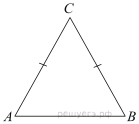 4. Один из углов прямоугольного треугольника равен 30˚, а сумма гипотенузы и меньшего катета равна 12,6 см. Найдите длину гипотенузы.Билет № 2.1. Дайте определение смежных углов и сформулируйте их свойство. 2. Докажите один из признаков параллельности двух прямых.3. Периметр равнобедренного треугольника равен 36 см, основание – 10 см. Найдите боковую сторону этого треугольника.4. На плоскости даны четыре прямые. Известно, что ∠1 = 120°, ∠2 = 60°, ∠3 = 55°. Найдите ∠4.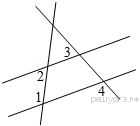 Билет № 3.1. Дайте определение биссектрисы, медианы, высоты треугольника.2. Докажите один из признаков равенства прямоугольных треугольников.3. Прямые m и n параллельны. Найдите ∠3, если ∠1 = 22°, ∠2 = 72°. 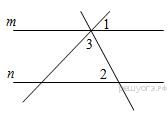 4. В равностороннем треугольнике ABC биссектрисы CN и AM пересекаются в точке P. Найдите ∠MPN.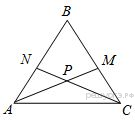 Билет № 4.1. Дайте определение равнобедренного треугольника и сформулируйте его свойства.2. Объясните решение задачи на построение: Отложить от данного луча угол, равный данному.3. Найдите величину угла AOK, если OK — биссектриса угла AOD, ∠DOB = 64°. 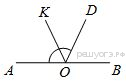 4. Два острых угла прямоугольного треугольника относятся как 4:5. Найдите больший острый угол. Билет № 5.1. Дайте определение параллельных прямых и сформулируйте их свойства. 2. Докажите свойство биссектрисы, проведенной к основанию в равнобедренном треугольнике.3. Один из двух смежных углов в 5 раз больше другого. Найдите эти углы.4. На рисунке ∠ЕDC = ∠КDC, DE = DK, ∠ ECD = 30°. Найдите ∠ ECК.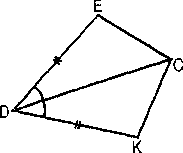 Билет № 6.1. Дайте определение окружности. Объясните, что такое центр, радиус, хорда и диаметр окружности.2. Докажите свойство углов при основании равнобедренного треугольника.3. Один из острых углов прямоугольного треугольника равен 23°. Найдите его другой острый угол. 4. Прямые АD и ВK параллельны, луч ВD – биссектриса угла АВK, ∠АВK = 120°. Найти углы треугольника АВD.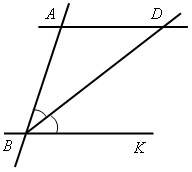 Билет № 7.1. Дайте определение прямоугольного треугольника и сформулируйте его свойства.2. Объясните решение задачи на построение: Построить биссектрису данного угла.3. В треугольнике ABC AC = BC, ∠С = 52°. Найдите внешний угол CBD. 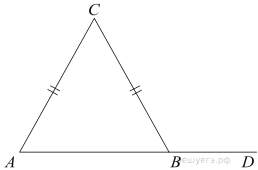 4. Дан прямоугольный треугольник АВС с прямым углом С. Гипотенуза равна 12, катет СВ равен 10, ∠В = 30°. Определите периметр треугольника АВС и угол А.Билет № 8.1. Дайте определение параллельных прямых и сформулируйте признаки параллельных двух прямых. 2. Объясните решение задачи на построение: Построить середину данного отрезка.3. Луч MD — биссектриса угла CMB. Известно, что ∠DMC = 60°. Найдите угол CMA. 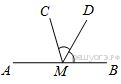 4. Найдите углы треугольника ABC, если угол А на 60° меньше угла В и в 2 раза меньше угла С.Билет № 9.1. Дайте определение внешнего угла треугольника и сформулируйте его свойство. 2. Докажите свойство накрест лежащих углов при параллельных прямых.3. Найти острые углы треугольника АВС.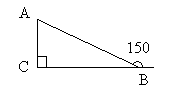 4. На рисунке ВС = AD, ∠1 = ∠2, ∠ACD = 42°, ∠ADC = 108°, CD =6 см. Найдите AB, ∠ CAB, ∠ ABC.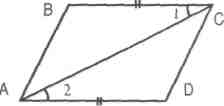 Билет № 10.1. Сформулируйте признаки равенства треугольников.2. Докажите свойство соответственных углов при параллельных прямых.3. Биссектрисы углов B и C треугольника ABC пересекаются в точке K. Найдите ∠ВKC, если ∠В = 40°, ∠C = 80°.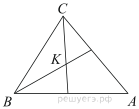 4. Одна из сторон тупоугольного равнобедренного треугольника на 17 см меньше другой. Найдите стороны этого треугольника, если его периметр равен 77 см.Билет № 11.1. Сформулируйте признаки равенства прямоугольных треугольников.2. Докажите свойство односторонних углов при параллельных прямых.3. В равнобедренном треугольнике ABC с основанием AC внешний угол при вершине C равен 123°. Найдите величину угла ABC.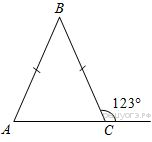 4. На рисунке   BАE = 112о,  DВF = 68о, ВC = 9. Найти сторону АС треугольника АВС.Билет №12.1. Дайте определение параллельных прямых и сформулируйте аксиому параллельных прямых2. Докажите теорему о сумме углов треугольника.3. В треугольнике ABC известно, что AB=АC, ∠ ABC = 108°. Найдите угол ∠ BCA.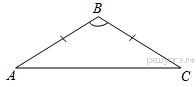 4. Известно, что СО = 5см, АО = 4 см. Найдите периметр треугольника АОВ.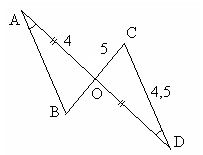 Приложение № 4Критерии оценивания муниципального публичного зачета1 вопрос: 0 – 1 балл2 вопрос: 0 – 2 балла3 вопрос: 0 – 1 балл4 вопрос: 0 – 2 баллаЗа ответ на вопрос № 2 выставляется 2 балла, если сформулирована правильно теорема и представлено ее доказательство; 1 балл, если сформулирована правильно теорема без доказательства, и 0 баллов во всех других случаях.Ответ на вопрос № 4 (задача), оцениваемый двумя баллами, считается выполненным верно, если выбран правильный путь решения, понятен путь рассуждения, дан верный ответ. Если допущена ошибка, не носящая принципиального характера и не влияющая на общую правильность хода решения, то выставляется на 1 балл меньше.Максимальное количество баллов – 6 баллов.Шкала перевода балловв школьную отметку муниципального публичного зачетаНомер документаДата составления3309.04.2018гФ.И.О.ДатаПодписьКлименко Е.А.Сапожникова К.З.№п/пМероприятияСроки исполненияОтветственные исполнителиОрганизационные мероприятияОрганизационные мероприятияОрганизационные мероприятияОрганизационные мероприятия1Составление и утверждение плана мероприятий по организации и подготовке к муниципальному зачетуДо 12.04.2018 г. Администрация ОО2Выявление группы «риска» по геометрии. Составление индивидуальных образовательных маршрутовДо 12.04.2018 г.Сапожникова К.З, 3Составление графика консультаций   по геометрии в 7 классеДо 12.04.2018 г.Сапожникова К.З. 4Назначение лиц,  ответственных за организацию и проведение муниципального зачета Апрель Администрация ООНормативно-правовое обеспечение муниципального зачетаНормативно-правовое обеспечение муниципального зачетаНормативно-правовое обеспечение муниципального зачетаНормативно-правовое обеспечение муниципального зачета5Изучение приказов МО Оренбургской области,  приказов отдела образования  об организации и проведении муниципального зачета в 2017-2018 учебном годупостоянно Галкина В.В.6Издание приказа «O проведении муниципального публичного зачета по геометрии в 7-ом классе»Апрель Галкина В.В.7Приказ о составе экзаменационной комиссии, назначению организаторов, общественных наблюдателях в аудиториях Апрель Галкина В.В.Информационное обеспечение муниципального зачетаИнформационное обеспечение муниципального зачетаИнформационное обеспечение муниципального зачетаИнформационное обеспечение муниципального зачета8Размещение на сайте приказов МО Оренбургской области и  приказов отдела образования, приказов ОО, билетов по муниципальному зачетуАпрель Галкина В.В.9Информирование родителей о порядке и сроках проведения муниципального зачета по геометрии в 2017-2018 учебном годуДо 01.04.2018г. родительские собранияКлассный руководитель 7 класса10Организация информационного стенда в классных кабинетах, кабинетах математики для родителей, обучающихсяДо 01.04.2018г. Классный руководитель 7 класса, учитель -предметник11Проведение родительского собрания «Итоги пробного муниципального зачета» с приглашением учителей-предметников19.05.18г.Классный руководитель 7 классов, учитель-предметникМетодическое обеспечение муниципального зачетаМетодическое обеспечение муниципального зачетаМетодическое обеспечение муниципального зачетаМетодическое обеспечение муниципального зачета12Инструктивные совещания с учителями и классным  руководителем  о процедуре проведения муниципального зачета апрель Галкина В.В.13Обеспечение учителей регламентом, билетами по проведению муниципального зачета по геометрииапрель Галкина В.В.14Консультации для учителя математики  7 класса по вопросам проверки и оцениванию ответов обучающихся, оформления записей в журнале.апрель Галкина В.В.15Анализ результатов муниципального зачета, оформление отчётностиМай  -июньГалкина В.В.Сапожникова К.З,Лушкина Л.А.16Формирование плана коррекционной работы с обучающимися 7 класса на 2017-2018 учебный год с учётом выявленных недостатковМай  -июньГалкина В.В.Сапожникова К.З.Работа с обучающимися 7 классов по подготовке и проведению муниципального зачетаРабота с обучающимися 7 классов по подготовке и проведению муниципального зачетаРабота с обучающимися 7 классов по подготовке и проведению муниципального зачетаРабота с обучающимися 7 классов по подготовке и проведению муниципального зачета17Проведение входной диагностикиСентябрь Администрация ООСапожникова К.З.18Определение группы «риска» по геометрии. Составление индивидуальных образовательных маршрутовДо12.04.2018 г.Сапожникова К.З.19Контроль за организацией индивидуальных занятий   обучающихся группы «риска»Апрель-май Администрация ОО20Тренировочный зачет с использованием билетов муниципального зачетаДо 10.05.18г.  Учитель-предметник21Проведение муниципального зачета в 7 классе19.05.2018г.Администрация ООСапожникова К.З.22Оказание консультативной помощи обучающимся и родителям по подготовке и проведению муниципального зачетаВесь период Лушкина Л.А.Администрация ООВнутришкольный контроль подготовки и проведения муниципального зачетаВнутришкольный контроль подготовки и проведения муниципального зачетаВнутришкольный контроль подготовки и проведения муниципального зачетаВнутришкольный контроль подготовки и проведения муниципального зачета23Контроль прохождения программного материалаДо 15.05.18 г. Галкина В.В.24Контроль организации повторения изученного за год для подготовки  к муниципальному зачетуАпрель, майГалкина В.В.Отметка пересдача«3»«4»«5»Балл 0 - 2345 - 6